        						                                                                               Educate. Learn. Empower. Lead       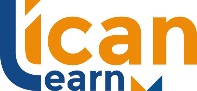 Assessment Progress ReportAssessment Progress ReportAssessment Progress ReportAssessment Progress ReportAssessment Progress ReportAssessment Progress ReportAssessment Progress ReportAssessment Progress ReportAssessment Progress ReportInstructions for usage:This report shall be maintained by all RTO staff delivering training and assessment services. A record of all student progress in each course shall be maintained at least on a weekly basis once assessments have commenced. Each section should be completed where applicable with a date entry. The result column should contain either ‘C’ or ‘NYC’. The rework column should contain a max of 2 dates for re work.Instructions for usage:This report shall be maintained by all RTO staff delivering training and assessment services. A record of all student progress in each course shall be maintained at least on a weekly basis once assessments have commenced. Each section should be completed where applicable with a date entry. The result column should contain either ‘C’ or ‘NYC’. The rework column should contain a max of 2 dates for re work.Instructions for usage:This report shall be maintained by all RTO staff delivering training and assessment services. A record of all student progress in each course shall be maintained at least on a weekly basis once assessments have commenced. Each section should be completed where applicable with a date entry. The result column should contain either ‘C’ or ‘NYC’. The rework column should contain a max of 2 dates for re work.Instructions for usage:This report shall be maintained by all RTO staff delivering training and assessment services. A record of all student progress in each course shall be maintained at least on a weekly basis once assessments have commenced. Each section should be completed where applicable with a date entry. The result column should contain either ‘C’ or ‘NYC’. The rework column should contain a max of 2 dates for re work.Instructions for usage:This report shall be maintained by all RTO staff delivering training and assessment services. A record of all student progress in each course shall be maintained at least on a weekly basis once assessments have commenced. Each section should be completed where applicable with a date entry. The result column should contain either ‘C’ or ‘NYC’. The rework column should contain a max of 2 dates for re work.Instructions for usage:This report shall be maintained by all RTO staff delivering training and assessment services. A record of all student progress in each course shall be maintained at least on a weekly basis once assessments have commenced. Each section should be completed where applicable with a date entry. The result column should contain either ‘C’ or ‘NYC’. The rework column should contain a max of 2 dates for re work.Instructions for usage:This report shall be maintained by all RTO staff delivering training and assessment services. A record of all student progress in each course shall be maintained at least on a weekly basis once assessments have commenced. Each section should be completed where applicable with a date entry. The result column should contain either ‘C’ or ‘NYC’. The rework column should contain a max of 2 dates for re work.Instructions for usage:This report shall be maintained by all RTO staff delivering training and assessment services. A record of all student progress in each course shall be maintained at least on a weekly basis once assessments have commenced. Each section should be completed where applicable with a date entry. The result column should contain either ‘C’ or ‘NYC’. The rework column should contain a max of 2 dates for re work.Instructions for usage:This report shall be maintained by all RTO staff delivering training and assessment services. A record of all student progress in each course shall be maintained at least on a weekly basis once assessments have commenced. Each section should be completed where applicable with a date entry. The result column should contain either ‘C’ or ‘NYC’. The rework column should contain a max of 2 dates for re work.Course TitleCourse CodeUnit NameUnit CodeTrainerCourse DatesStartFinishStudent NameAssessment 1Assessment 2Assessment 3ReworkReworkResultAssess Completion DateAssessment Report DateTrainer CommentsTrainer Sign-OffDateData Entry Student FileInitial & Date entered